ПОЛОЖЕНИЕо городскоМ ТВОРЧЕСКОМ КОНКУРСЕ«МОЙ ВЫБОР – ЭКОСУМКА»Общие положенияОрганизатор городского творческого конкурса «Мой выбор - экосумка» (далее – Конкурс): управление по охране окружающей среды и природопользованию администрации города Березники.Сроки проведения Конкурса: сентябрь-октябрь 2019 г.Место проведения: муниципальное образование «Город Березники».Раскрытие идеи Конкурса: Очень часто многие из нас, накупив продукты в супермаркетах, по привычке укладывают их в полиэтиленовый пакет, приобретаемый на кассе. При этом даже не задумываемся о том, что такая «удобная» одноразовая тара из пластика приносит гораздо больше вреда, чем пользы: пластиковые пакеты, которыми пользуются всего несколько минут, не подлежат переработке и полностью разлагаются только через 400 лет, а при их сжигании выделяются вещества, сильно загрязняющие атмосферу;полиэтилен производят из ископаемых ресурсов (нефти), поэтому получается, что, выбрасывая такой пакет, мы тратим невозобновляемые природные ресурсы;ежегодно это удобное изобретение убивает миллионы птиц и животных, которые погибают, заглатывая полиэтиленовые пакеты.Абсолютно каждый из нас может оказать помощь в решении этой экологической проблемы, а именно - отказаться от использования пластиковых пакетов и заменить их на более практичные и симпатичные экосумки. 	Экосумки – это сумки многоразового использования, изготовленные как из натуральных материалов (самый экологичный вариант), так и из синтетических. Используя экосумку вместо пластикового пакета при покупках в магазинах, можно не только сэкономить свои деньги, но и помочь планете. Используясь многократно, экосумки выбрасываются гораздо реже, тем самым уменьшается загрязнение окружающей среды. Кроме того, экосумка - это возможность проявить свою индивидуальность, воплотить творческие идеи и заявить о своем отношении к природе.Цели и задачиЦель Конкурса – пропаганда идеи уменьшения загрязнения окружающей среды полиэтиленом.Задачи Конкурса:Привлечение внимания к проблеме избыточного образования полиэтиленовых отходов.Реализация творческого потенциала участников при решении экологических задач.Распространение информации об альтернативных упаковочных материалах.Создание фонда сувенирной продукции экологической тематики.Условия участияВ Конкурсе могут принять участие жители муниципального образования «Город Березники» без ограничений по возрасту. Работы, представленные на конкурс, могут быть индивидуальными и семейными (т.е. выполненными с помощью старших членов семьи) – для первой и второй возрастных групп.Участие в Конкурсе является бесплатным.Для участия необходимо предоставить заявку (Приложение 1) в управление по охране окружающей среды и природопользованию администрации города Березники по адресу: г. Березники, ул. Пятилетки, 53, каб. 3 или по электронной почте prirodaberezniki@yandex.ru. Требования к предоставлению конкурсных работ представлены в разделе 6 Положения. Контактное лицо – главный специалист отдела охраны окружающей среды Пермякова Ирина Сергеевна, тел. 8(3424) 23 56 00, 23 59 71.Каждый участник имеет право представить на Конкурс не более 1 конкурсной работы по каждой номинации. Возрастные группы4.1. Возрастные группы:4.1.1. «До 15 лет» (включительно);4.1.2. «От 16 лет» (включительно).Номинации5.1. Номинация «Экосумка вместо пакета». 5.2. Номинация «Лучшая эмблема конкурса».Требования к конкурсным работамТребования к работам в номинации «Экосумка вместо пакета»:Экосумка должна представлять собой швейное изделие, изготовленное из тканевых материалов, или плетеное изделие. Приветствуется авторский дизайн с использованием техники росписи по ткани. Экосумка должна иметь хозяйственное назначение, т.е. использоваться для покупок, переноски продуктов.На Конкурс принимаются изделия, созданные не ранее 01.06.2019 г. и не бывшие в употреблении.На Конкурс не принимаются сумки, имеющие нехозяйственное назначение (дамские, клатчи, спортивные сумки и т.д.).Конкурсная работа представляется в оригинале по адресу: г. Березники, ул. Пятилетки, 53, каб. 3.Критерии оценки работ:экологичность материала;компактность и удобство использования;дизайн;прочность, износостойкость.Требования к работам в номинации «Лучшая эмблема конкурса»:Эмблема должна отражать идею сокращения использования полиэтиленовых пакетов. Приветствуется описание эмблемы с авторской трактовкой значения ее символов.Эмблема должна представлять собой четкий, хорошо читаемый рисунок. Допускается применение любых графических программ. Не допускается включение в образ эмблемы изображений организаций. Приветствуется использование элементов, указывающих на принадлежность к муниципальному образованию «Город Березники».Работа должна быть оригинальной, не допускается плагиат, явное заимствование идей, элементов других работ из общедоступных источников (сети Интернет).Конкурсная работа представляется в оригинале по адресу: г. Березники, ул. Пятилетки, 53, каб. 3, либо в формате .pdf на электронную почту: prirodaberezniki@yandex.ru.Критерии оценки работ:соответствие идее Конкурса;эстетичность работы;легкость восприятия;креативность и оригинальность изображения.Условия проведенияЭтапы проведения Конкурса:Прием конкурсных работ: 9 сентября – 4 октября 2019 г.Подведение итогов Конкурса членами Жюри: 7 октября – 25 октября 2019 г.Церемония награждения победителей и участников Конкурса: 28 октября 2019 г.Место проведения Церемонии награждения победителей и участников Конкурса – актовый зал управления архитектуры администрации города (ул. Пятилетки, 53).Информационные материалы о ходе конкурса размещаются в березниковских СМИ.Условия Конкурса публикуются на сайте администрации г. Березники www.admbrk.ru в разделе Безопасность/ Экология/ Экологические новости.Подведение итогов Конкурса осуществляет Жюри.Координатор и Жюри КонкурсаКоординатор Конкурса – главный специалист отдела охраны окружающей среды управления по охране окружающей среды и природопользованию Пермякова Ирина Сергеевна, тел. 8(3424) 23 56 00, 23 59 71. Полномочия координатора Конкурса:информирование общественности, работа со СМИ;прием заявок и конкурсных работ;консультирование участников;ведение протоколов заседаний Жюри;организация подведения итогов и Церемонии награждения участников Конкурса.Жюри Конкурса формируется из представителей управления по охране окружающей среды и природопользованию, отдела пресс-службы управления по связям с общественностью и вопросам внутренней политики администрации г. Березники, общественных организаций.Полномочия Жюри:оценка работ участников в соответствии с оценочными листами, предоставленными Координатором Конкурса;участие в сопутствующих мероприятиях Конкурса (Церемония награждения победителей и участников Конкурса, комментирование значения Конкурса, его итогов в СМИ).НаграждениеВ каждой номинации по каждой возрастной группе определяется победитель и 2 призера (соответствующие второму и третьему месту).Победители и призеры Конкурса награждаются дипломами и денежными сертификатами согласно смете (Приложение 2).Участникам Конкурса, не занявшим призовых мест, вручаются сертификаты участников. По решению Жюри авторы работ, набравших большое количество баллов, но не занявших призовые места, могут быть награждены денежными сертификатами.При участии в номинации/возрастной группе менее 4 человек, конкурс в данной номинации/возрастной группе считается не состоявшимся. По решению Жюри активным участникам номинации/возрастной группы, конкурс в которой признан не состоявшимся, могут быть вручены денежные сертификаты.Педагогам – наставникам участников Конкурса вручаются благодарственные письма.ОтветственностьПредставленные на Конкурс работы не рецензируются и не возвращаются (по согласованию).Участие в Конкурсе означает согласие автора на использование его работы, изображения работы организаторами Конкурса неограниченное время в эколого-просветительских целях для публикации информационных статей в масс-медиа,  демонстрации на выставках, при создании сборников, каталогов, буклетов с указанием автора, но без выплаты авторского вознаграждения и без дополнительного разрешения автора.Участие в Конкурсе по номинации «Лучшая эмблема конкурса» означает согласие автора на использование его работы организаторами Конкурса в качестве логотипа для сувенирной продукции в рамках социально-экологических акций, конкурсов, мероприятий.  Приложение 1ЗАЯВКАна участие в городском творческом конкурсе «Мой выбор - экосумка»1. Фамилия, имя, отчество:__________________________________________________________________________________2. Номинация конкурса______________________________________________________________3. Образовательное учреждение, класс (группа):___________________________________________________________________________________________________________________________4. Дата рождения, возраст на момент проведения Церемонии награждения (28 октября 2019г.):____________________________________________________________________________5. Почтовый домашний адрес с индексом, контактные телефоны, адрес электронной почты_______________________________________________________________________________________________________________________________________________________________6. Перечень используемых материалов (для номинации «Экосумка вместо пакета»):______________________________________________________________________________________________________________________________________________________________________________________________________________________________________________7. Помощь старших членов семьи (Да/нет)______________________________________________8. ФИО наставника, место работы и должность (заполняется при наличии наставника), кем приходится участнику:__________________________________________________________________________________________________________________________________________________________________________________________________________________________________ 9. Контактные данные наставника:______________________________________________________________________________________________________________________________________В соответствии с Федеральным законом Российской Федерации от 27 июля 2006 № 152-ФЗ «О персональных данных» даю согласие в течение 5 лет использовать мои вышеперечисленные данные для составления списков участников Конкурса, опубликования списков на сайте, создания и отправки наградных документов Конкурса, рассылки конкурсных материалов, использования в печатных презентационных/ методических материалах Конкурса, предоставления в государственные органы власти, для расчёта статистики участия в Конкурсе, организации участия в выставках.Дата заполнения  "___" ___________2019 г.	Подпись участника (для несовершеннолетних участников – подпись родителя, иного законного представителя)_____________________________________________________________________Заявки и работы принимаются по адресу: г.Березники, ул. Пятилетки, 53, каб. 3,Координатор Конкурса Пермякова Ирина Сергеевна,8(3424) 23 56 00, 23 59 71Приложение 2Сметана проведение городского творческого конкурса «Мой выбор - экосумка»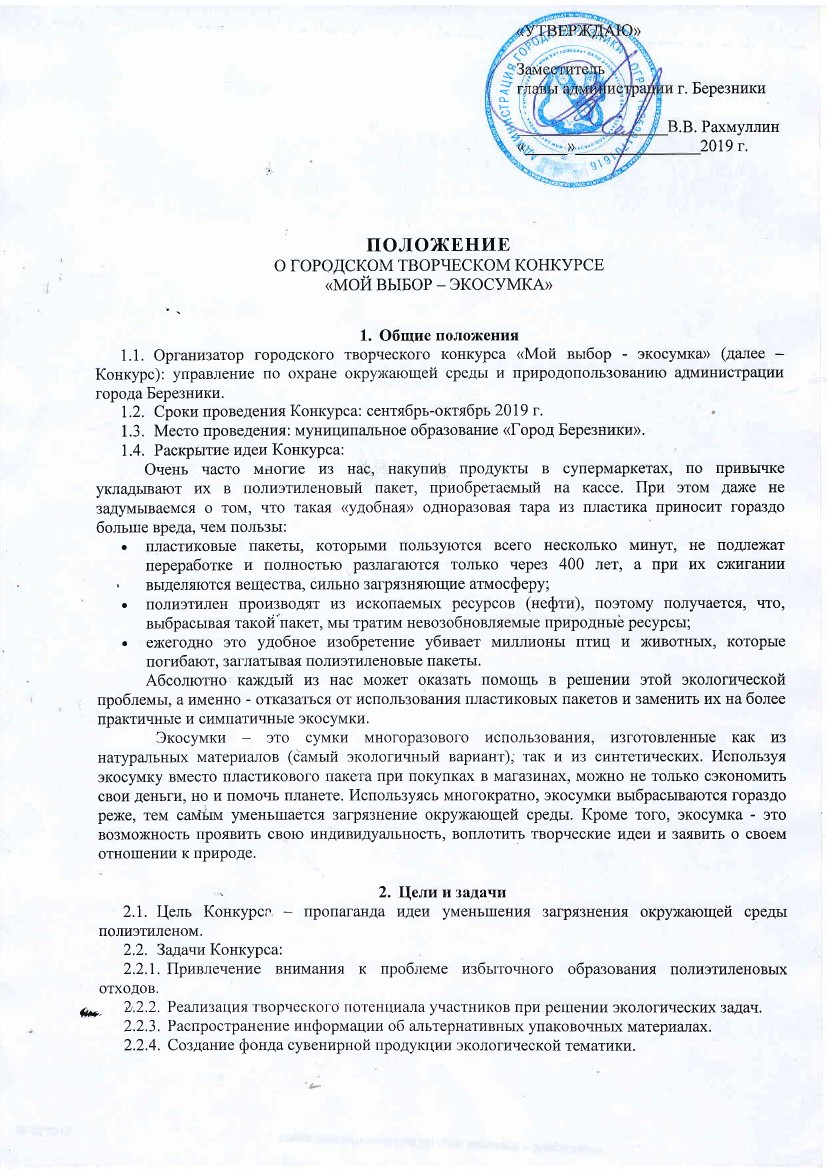 «УТВЕРЖДАЮ»Заместительглавы администрации г. Березники__________________В.В. Рахмуллин«_____»_______________2019 г.Статья расходовНаименование товараИтого сумма,руб.290 000призы Денежные сертификаты:Денежные сертификаты:290 000призы Номинация «Экосумка вместо пакета»Номинация «Экосумка вместо пакета»290 000призы Возрастная группа «До 15 лет» (включительно)290 000призы за первое место1200290 000призы за второе место1000290 000призы за третье место800290 000призы Возрастная группа «От 16 лет» (включительно)290 000призы за первое место1200290 000призы за второе место1000290 000призы за третье место800290 000призы Номинация «Лучшая эмблема конкурса»Номинация «Лучшая эмблема конкурса»290 000призы Возрастная группа «До 15 лет» (включительно)290 000призы за первое место1200290 000призы за второе место1000290 000призы за третье место800290 000призы Возрастная группа «От 16 лет» (включительно)290 000призы за первое место1200290 000призы за второе место1000290 000призы за третье место800290 000призы Поощрение авторов оригинальных работ, не занявших призовые места2000Итого14000